AUTODICHIARAZIONE AI SENSI DEGLI ARTT. 46 E 47 D.P.R. N. 445/2000 Il/La sottoscritto/a         _____________________________________________________ , nato /a  il ____ . ____ . _____ a ____________________________________ (______), residente  in _______________________________________ (______), via ________________________________________ e domiciliato/a in _______________________________(______), via ________________________________________, identificato/a a mezzo __________________________ nr. _____________________________________, rilasciato da _____________________________________________  in data ____ . ____ . _____  , utenza telefonica ________________________ , consapevole delle conseguenze penali previste in caso di dichiarazioni mendaci a pubblico ufficiale (art. 495 c.p.) DICHIARA SOTTO LA PROPRIA RESPONSABILITÀ di essere a conoscenza delle misure normative di contenimento del contagio da COVID-19 vigenti alla data odierna, concernenti le limitazioni alla possibilità di spostamento delle persone fisiche all’interno del territorio nazionale;di essere a conoscenza delle altre misure e limitazioni previste da ordinanze o altri provvedimenti amministrativi adottati dal Presidente della Regione o dal Sindaco ai sensi delle vigenti normative; di essere a conoscenza delle sanzioni previste dall’art. 4 del decreto-legge 25 marzo 2020, n. 19, e dall’art. 2 del decreto-legge 16 maggio 2020, n. 33;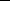 	➢ che lo spostamento è determinato da: 	 comprovate esigenze lavorative;motivi di salute;X     altri motivi ammessi dalle vigenti normative ovvero dai predetti decreti, ordinanze e altri provvedimenti che definiscono le misure di prevenzione della diffusione del contagio:Partecipazione alla celebrazione delle ore ______ /visita al luogo di culto (situazione di necessità)➢ che lo spostamento è iniziato da  (indicare l’indirizzo da cui è iniziato)________________________________________________________________________________________________; ➢ con destinazione (indicare l’indirizzo di destinazione)________________________________________________________________________________________________; ➢ in merito allo spostamento, dichiara inoltre che:La visita dei luoghi di culto e la partecipazione alle celebrazioni è permessa dal combinato disposto dell’art. 3 c. 5 DPCM 3 novembre 2020 e dall’art. 1 lettera p e q del DPCM 3 novembre 2020.Data, ora e luogo del controllo Firma del dichiarante	 	                           L’Operatore di Polizia